Małopolski Związek Stowarzyszeń Kultury Fizycznej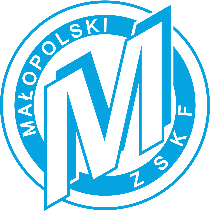 30-003 Kraków; ul. Śląska 5/1NIP: 675-12-19-067kom. 504 244 576www.mzskf.krakow.pl  e-mail: mzskf@mzskf.krakow.plZGODA RODZICA LUB OPIEKUNa PRAWNegozawodnika niepełnoletniego NA UDZIAŁ W AKCJI jednostkowej* - wypełnia trener koordynatorWyrażam zgodę na udział mojego dziecka lub wychowanka …………………………………………………….	(imię i nazwisko dziecka lub wychowanka)w ww. akcji jednostkowej finansowanej przez Małopolski Związek Stowarzyszeń Kultury Fizycznej 
i organizowanej przy współudziale wozs lub klubu wiodącego oraz oświadczam, że zapoznałem/am się 
i akceptuję regulamin akcji jednostkowej (dostępny na stronie internetowej https://www.mzskf.krakow.pl/wordpress/wp-content/uploads/druki/KWM/zal_18b_regulamin_obow_szkol.docx). Zapoznałem/am moje dziecko lub wychowanka z regulaminem akcji jednostkowej i zobowiązuję się w przypadku nieprzestrzegania przez niego ww. regulaminu do jego odebrania z akcji jednostkowej oraz pokrycia ewentualnych wyrządzonych szkód materialnych. Jednocześnie upoważniam trenerów do sprawowania opieki i nadzoru nad moim dzieckiem lub wychowankiem w trakcie jego pobytu na akcji jednostkowej. Świadomy/a odpowiedzialności za poświadczenie nieprawdy oświadczam, że moje dziecko lub mój wychowanek:jest zdrowy w dniu wyjazdu i nie ma znamion infekcji oraz objawów chorobowych sugerujących chorobę zakaźną,nie zamieszkiwał z osobą przebywającą na kwarantannie i nie miał kontaktu z osobą podejrzaną o zakażenie w okresie 14 dni przed rozpoczęciem akcji jednostkowej,został zapoznany oraz jest świadom obowiązku stosowania się do wytycznych uczestnictwa w akcjach jednostkowych w czasie stanu epidemii lub zagrożenia epidemicznego wirusa COVID-19.Ponadto zobowiązuję się do zapewnienia indywidualnej osłony nosa i ust (maseczka zgodna z aktualnie obowiązującymi przepisami) do użycia podczas akcji jednostkowej oraz niezwłocznego (do 12 godzin) odbioru dziecka lub wychowanka w przypadku wystąpienia u niego niepokojących objawów choroby (podwyższona temperatura, kaszel, katar, duszności itp.).	..........................................	podpis rodzica lub opiekuna prawnegoSport*Lekka atletykaLekka atletykaLekka atletykaLekka atletykaTermin*04.02-11.02.2023 04.02-11.02.2023 Miejscowość*WisłaNazwa wozs lub klubu wiodącego*Nazwa wozs lub klubu wiodącego*Małopolski Związek Lekkiej AtletykiMałopolski Związek Lekkiej AtletykiMałopolski Związek Lekkiej Atletyki